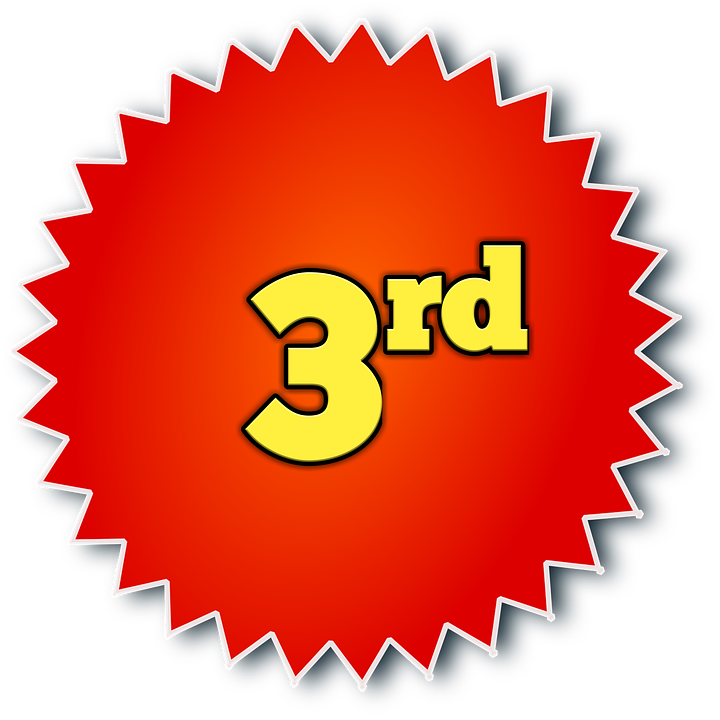 SUMMER READING FOR STUDENTS ENTERING THIRD GRADEStudents entering Third grade will be required to read TWO books this summer. The first is a novel that should be chosen from the list below.  The second should be a nonfiction selection of their choosing.  It is highly recommended that your child spend 15 minutes a day reading throughout the summer.  REQUIRED FICTION NOVELS:Students should choose to read one of the titles listed below. Each student should then create a game using cardstock or poster board as your game board.  Next you will need to create game pieces for your game.  Please include questions and answers about the fictional characters in your book.  Be sure to make the game colorful and include directions on how to play the game.NOVELS (Choose One)Diary of A Wimpy Kid by Jeff KinneyCamp by Kayla MillerJenny and the Cat Club by Esther AverillThe Babysitters Club by Gabriela EpsteinGeronimo Stilton by Tom AngelbergerNONFICTION BOOK:Students must choose a nonfiction book on a high interest topic and complete a nonfiction book report.  The following information must be included:TitleAuthorNumber of pages in the bookExplain what the information in this book is about.5 Interesting facts I learned from this book.  (Remember to write in your own words and the page you found the information on).Draw a diagram of the most interesting part of the book.Give me your own opinion of the book.Finally, Rate the book on a scale of 1 to 5 stars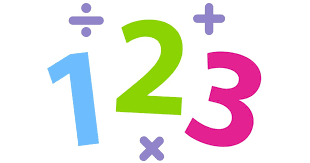 Summer Math for Incoming Third GradersThis summer, students will earn their first grade for math as third graders. Summer math REQUIRED WORK is  a leveled math review book available in major retailers and on Amazon.com for $3.99.https://www.amazon.com/School-Zone-Workbook-Subtraction-Differences/dp/0887431380/ref=sr_1_5?dchild=1&keywords=Math+Basics&qid=1620674802&sr=8-5 Math Leveled Practice:  All incoming Third graders will be required to purchase and complete 20 pages of the following book.  Please work on the following concepts.  Rounding, 2 and 3 digit Addition and Subtraction and Multiplying Numbers 1 through 10 (example:  9x2=18).  Thank you.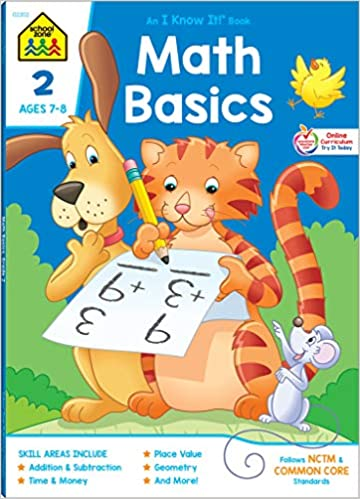 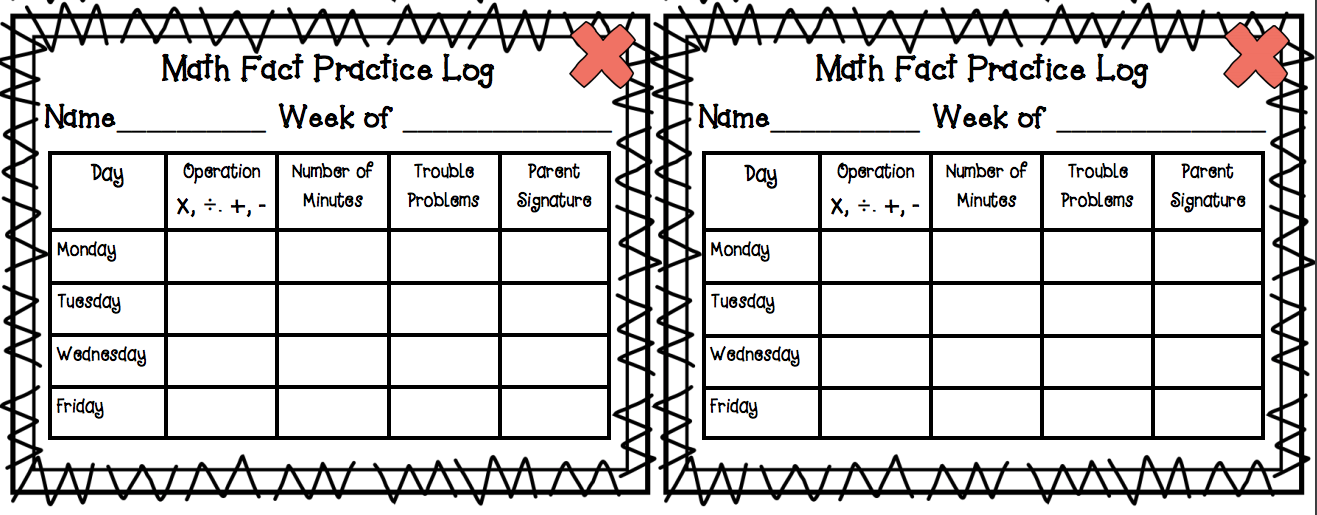 